1. Comunicazioni della F.I.G.C.	2342. Comunicazioni della L.N.D.	2342.1 Comunicati Ufficiali L.N.D.	2342.2 Circolari Ufficiali L.N.D.	2353. Comunicazioni del Comitato Regionale Lombardia	2353.1 Consiglio Direttivo	2353.1.1 bollettino bandi	2353.2 Segreteria	2353.2.7 Svincoli per inattivita’ art.109 dilettanti	2353.2.8 CALCIATORI “GIOVANI” TESSERATI PER SOCIETA’ ASSOCIATE ALLA L.N.D. AUTORIZZAZIONE EX ART. 34 COMMA 3 DELLE N.O.I.F.	2354. Comunicazioni per l’attività del Settore Giovanile Scolastico del C.R.L.	2364.1 Attività S.G.S. di competenza L.N.D.	2364.1.3 Svincoli PER INATTIVITA’ CALCIATORE settore giovanile	2364.2 Attività di Base (S.G.S.)	2364.2.2 Pubblicazione circolare UFFICIALE	2365. Comunicazioni della Delegazione Provinciale	2375.1 ORARIO UFFICIO DELEGAZIONE	2375.2 POSTA ELETTRONICA CERTIFICATA	2375.3 COMUNICATO UFFICIALE N° 1 LND E COMUNICATO UFFICIALE N° 1 SGS	2375.4 GUIDE PRATICHE E VADEMECUM	2375.5 MODALITA’ PAGAMENTO PER RICARICA PORTAFOGLIO	2385.6 PRONTO AIA – GARE DELEGAZIONE DI VARESE	2385.7 VARIAZIONI GARE – IMPORTANTE	2385.8 CAMPIONATO ALLIEVI UNDER 16	2395.8.1 orario gara	2395.9 CAMPIONATO GIOVANISSIMI UNDER 15	2395.9.1 orario gara	2395.10 CAMPIONATO GIOVANISSIMI UNDER 14	2395.10.1 orario gara	2395.11 DATE TESSERAMENTI E SVINCOLI STAG. 2023/2024	2395.12 AUTOCERTIFICAZIONE CERTIFICATI ANAGRAFICI	2395.13 PRATICHE RICHIESTA CARTELLINI DILETTANTI	2395.14 UTENZE SECONDARIE SOCIETA’ PER ACCESSO AI PORTALI	2395.15 MODULISTICA TORNEI	2405.16  ORGANIZZAZIONE TORNEI	2405.17 CANALE TELEGRAM DELEGAZIONE VARESE	241ATTIVITA’ DI BASE	2425.18 RIUNIONE ATTIVITA’ DI BASE	2425.19 INIZIO TORNEI AUTUNNALI	2425.20 APPELLO PRE GARA	2425.21 PUBBLICAZIONE CALENDARI ESORDIENTI E PULCINI	2425.22 REFERTI E DISTINTE ON LINE ESORDIENTI E PULCINI	2425.23 PUBBLICAZIONE CALENDARI PRIMI CALCI E PICCOLI AMICI	2425.24  SPOSTAMENTI GARE ATTIVITA’ DI BASE	2435.25  ELENCO DIRIGENTI RESPONSABILI ATTIVITA’ DI BASE	2435.26 CONTATTI ATTIVITA’ DI BASE	2435.27 PROGRAMMAZIONE E MODALITA’ DI GIOCO CATEGORIE DI BASE	2435.28 TORNEO ESORDIENTI	2435.28.1 RITIRO SQUADRA	2435.29 TORNEO PULCINI	2445.29.1 RITIRO SQUADRA	2445.29.2 CAMPO DI GARA	244Modifica al Programma Gare della Delegazione Provinciale	2445.30 CAMPIONATO SECONDA CATEGORIA	2445.30.1 CALENDARIO GARE DEL 8 OTTOBRE – 5A ANDATA	2445.31 CAMPIONATO JUNIORES UNDER 19	2445.31.1 CALENDARIO GARE DEL 14 OTTOBRE – 6A ANDATA	2445.32 COPPA UNDER 19	2445.32.1 CALENDARIO GARE DEL 11 OTTOBRE – SEMIFINALE	2445.33 CAMPIONATO ALLIEVI UNDER 17	2455.33.1 CALENDARIO GARE DEL 8 OTTOBRE – 3A ANDATA	2455.33.2 CALENDARIO GARE DEL 15 OTTOBRE – 4A ANDATA	2455.34 CAMPIONATO ALLIEVI UNDER 16	2455.34.1 CALENDARIO GARE DEL 8 OTTOBRE – 3A ANDATA	2455.35 CAMPIONATO GIOVANISSIMI UNDER 15	2455.35.1 calendario gare del 8 ottobre - 3A ANDATA	2455.36 CAMPIONATO GIOVANISSIMI UNDER 14	2455.36.1 CALENDARIO GARE DEL 8 OTTOBRE – 3A ANDATA	2456.	Notizie su Attività Agonistica	246SECONDA CATEGORIA VARESE	246TERZA CATEGORIA VARESE	247COPPA LOMBARDIA TERZA CAT. -VA	248JUNIORES UNDER 19 VARESE	249COPPA LOMBARDIA JUNIORES -VA	250ALLIEVI PROVINC. UNDER 17 -VA-	251ALLIEVI PROVINC. UNDER 16 -VA-	253GIOVANISSIMI PROV. UNDER 15-VA	255GIOVANISSIMI PROV UNDER 14 -VA	256ESORDIENTI a9 2°ANNO-VA-AUTUNN	258PULCINI 10 anni 7V7 AUTUNNO-VA	2597.	Giustizia di Secondo Grado Territoriale	2608.	Rettifiche	2609.	Legenda	260Legenda Simboli Giustizia Sportiva	2601. Comunicazioni della F.I.G.C.Nessuna comunicazione2. Comunicazioni della L.N.D.2.1 Comunicati Ufficiali L.N.D.   Da C.U. n° 20 C.R.L. del 5 ottobreDi seguito si pubblicano:CU 149 -  Accordo Collettivo Nazionale per la regolamentazione delle collaborazioni coordinate e continuative di lavoro sportivo nell’area del dilettantismo (stagione sportiva 2023/2024)   https://www.lnd.it/it/comunicati-e-circolari/comunicati-ufficiali/stagione-sportiva-2023-2024/11440-comunicato-ufficiale-lnd-n-149-accordo-collettivo-nazionale-per-la-regolamentazione-delle-collaborazioni-coordinate-e-continuative-di-lavoro-sportivo-nell-area-del-dilettantismo-stagione-sportiva-2023-2024/file…omissis…CU 157 - Provvedimenti della Procura Federale  https://www.lnd.it/it/comunicati-e-circolari/comunicati-ufficiali/stagione-sportiva-2023-2024/11453-comunicato-ufficiale-n-157-cu-dal-n-147-aa-al-n-153-aa-figc-provvedimenti-della-procura-federale/file…omissis…2.2 Circolari Ufficiali L.N.D.   Da C.U. n° 20 C.R.L. del 5 ottobreDi seguito si pubblica:Circolare n. 21: Guida gestione lavoratori sportivi sul Registro Nazionale delle Attività Sportive Dilettantistiche https://www.lnd.it/it/comunicati-e-circolari/circolari/circolari-2023-24/11448-circolare-n-21-guida-gestione-lavoratori-sportivi-sul-registro-nazionale-delle-attivita-sportive-dilettantistiche/file3. Comunicazioni del Comitato Regionale Lombardia3.1 Consiglio DirettivoDa C.U. n° 20 C.R.L. del 5 ottobre3.1.1 bollettino bandiA seguito dell’istituzione dello Sportello Bandi del C.R. Lombardia, presentato nella serata webinar dello scorso 2 ottobre, si allega al presente Comunicato Ufficiale la prima informativa circa i bandi attualmente attivi dei quali le Società affiliate, in possesso dei requisiti previsti, possono beneficiare. La mail di riferimento dello Sportello Bandi per ogni informazione a riguardo è sportellobandi.lombardia@lnd.it3.2 Segreteria Da C.U. n° 20 C.R.L. del 5 ottobre…omissis…3.2.7 Svincoli per inattivita’ art.109 dilettantiSVINCOLI PER INATTIVITA’ – RESPINTI…omissis…MANCA RICEVUTA RACCOMANDATA INVIATA ALLA SOCIETA’3.2.8 CALCIATORI “GIOVANI” TESSERATI PER SOCIETA’ ASSOCIATE ALLA L.N.D. AUTORIZZAZIONE EX ART. 34 COMMA 3 DELLE N.O.I.F.Vista la documentazione prodotta dalle Società interessate, ai sensi dell’art. 34, comma 3, delle N.O.I.F., è stata concessa deroga ai seguenti calciatori/calciatrici “giovani” tesserati: 4. Comunicazioni per l’attività del Settore Giovanile Scolastico del C.R.L.	4.1 Attività S.G.S. di competenza L.N.D.Da C.U. n° 20 C.R.L. del 5 ottobre…omissis…4.1.3 Svincoli PER INATTIVITA’ CALCIATORE settore giovanileSVINCOLI PER INATTIVITA’ (Prima dell’inizio attività calcistica) – ACCOLTISVINCOLI PER INATTIVITA’ (Prima dell’inizio attività calcistica) – RESPINTIGIA’ SVINCOLATO4.2 Attività di Base (S.G.S.)Da C.U. n° 20 C.R.L. del 5 ottobre4.2.2 Pubblicazione circolare UFFICIALEIn allegato al presente C.U. si pubblica CIRCOLARE SGS n° 8 FIGC Lombardia contenente le news relative al SGS FIGC Lombardia.5. Comunicazioni della Delegazione Provinciale5.1 ORARIO UFFICIO DELEGAZIONELa scrivente Delegazione Provinciale di Varese comunica che gli uffici, osserveranno il seguente orario:Per effettuare ricariche e/o per ritiro documentazione, le società possono richiedere di accedere alle sedi esclusivamente previo appuntamento contattando gli uffici via mail del.varese@lnd.it o via telefono 03322355445.2 POSTA ELETTRONICA CERTIFICATADi seguito si pubblicano i contatti di Posta Elettronica Certificata (PEC) della scrivente Delegazione:PEC DELEGAZIONE DI VARESE:		lndvarese@pec.comitatoregionalelombardia.itPEC GIUDICE SPORTIVO VARESE: 	giudicevarese@pec.comitatoregionalelombardia.it5.3 COMUNICATO UFFICIALE N° 1 LND E COMUNICATO UFFICIALE N° 1 SGSDi seguito si segnalano i link dove poter scaricare il C.U. n° 1 della LND e il C.U. n° 1 SGS con i relativi allegati.C.U. n° 1 LND (Attività Lega Nazionale Dilettanti 2023/24): https://www.lnd.it/it/comunicati-e-circolari/comunicati-ufficiali/stagione-sportiva-2023-2024/11074-comunicato-ufficiale-n-1-attivita-ufficiale-della-lega-nazionale-dilettanti-stagione-sportiva-2023-2024/file C.U. n° 1 SGS (Attività SGS 2023/24 + allegati): https://www.figc.it/it/giovani/sgs/comunicati-ufficiali/comunicato-ufficiale-n-1-figc-sgs-20232024/ 5.4 GUIDE PRATICHE E VADEMECUM Si segnala alle Società che nella sezione “NORME” del sito del C.R.Lombardia sono state inserite, per comodità di reperimento, le varie guide pratiche e vademecum fino ad oggi pubblicati:VADEMECUM GIUSTIZIA SPORTIVAGUIDA PRATICA PORTALE ANAGRAFE FEDERALEGUIDA PRATICA ISCRIZIONI E VARIAZIONI ORGANIGRAMMAGUIDA PRATICA E FAQ VARIAZIONI ORGANIGRAMMA PORTALE ANAGRAFESLIDES E FAQ WEBINAR FISCALE CRL DEL 7/7/23GUIDA OPERATIVA TESSERAMENTOGUIDA PRATICA PER LA COMUNICAZIONE DEI RAPPORTI DI LAVORO ATTRAVERSO IL RASDhttps://www.crlombardia.it/norme/?del=1 5.5 MODALITA’ PAGAMENTO PER RICARICA PORTAFOGLIODi seguito si segnalano le modalità per effettuare le ricariche portafoglio iscrizioni e tesseramentoMAV (Light Bancario o Light Sisal Pay) POS VIRTUALE (carta di credito circuiti Visa e Mastercard)MyBankProcedura:Entrare nella propria area società, selezionare nel menù Portafoglio pag. attività regionale e provinciale e cliccare inserimento richiesta ricarica portafoglioSi apre una nuova schermata, andare su tipo operazione e dal menù a tendina selezionare ricaricaA fianco compare portafoglio destinazione, selezionare dal menù a tendina:PORTAFOGLIO ISCRIZIONI se la ricarica viene effettuata per il pagamento dell’iscrizione squadrePORTAFOGLIO TESSERAMENTI se la ricarica viene effettuata per il pagamento delle pratiche di tesseramenti calciatori / dirigenti…Scegliere dal menù a tendina la modalità di pagamento una delle seguenti voci:MAV bancarioMAV SisalpayCarta di credito, MybankSalvare e stampare il bollettino MAV oppure salvare e procedere col pagamento con carta di creditoIn nessun caso è possibile optare per il Bonifico Bancario.È possibile ricaricare il portafoglio tesseramenti presso lo sportello della Delegazione SU APPUNTAMENTO attraverso le seguenti modalità:POS (bancomat/carta di credito) modalità consigliataContanti (massimo 990,00 €)Assegni intestati a LEGA NAZIONALE DILETTANTI (altre denominazioni abbreviazioni ecc… non verranno accettate)5.6 PRONTO AIA – GARE DELEGAZIONE DI VARESESi segnalano i numeri di telefono del PRONTO AIA da contattare solo in caso di non arrivo del Direttore di Gara per le gare di campionato stagione 2023/2024: PRONTO AIA VARESE: 346 7538540 PRONTO AIA GALLARATE: 380 1059007 PRONTO AIA BUSTO ARSIZIO: 347 2538542 SGS / 334 1533784 LND5.7 VARIAZIONI GARE – IMPORTANTE Si segnala che, a causa numero limitato di disponibilità dei Direttori di Gara, non verranno accettati spostamenti delle gare programmate nella giornata di sabato alla domenica fino alla fine del girone di andata o fino a nuova comunicazione.Verranno eventualmente prese in considerazioni solo ed esclusivamente spostamenti dovuti a concomitanze gare ufficiali al sabato. Si invitano le Società che si trovano in questa situazione sono pregate a trovare un accordo per giocare le gare al sabato o in giorni infrasettimanali.5.8 CAMPIONATO ALLIEVI UNDER 165.8.1 orario garaSi segnala che a partire da domenica 15 ottobre p.v. la squadra della Società VERGIATESE SSDARL (Gir. A) giocherà le gare interne stesso campo con inizio alle ore 10,30 della domenica.5.9 CAMPIONATO GIOVANISSIMI UNDER 155.9.1 orario garaSi segnala che a partire da domenica 15 ottobre p.v. la squadra della Società VERGIATESE SSDARL (Gir. C) giocherà le gare interne stesso campo con inizio alle ore 10,30 della domenica.5.10 CAMPIONATO GIOVANISSIMI UNDER 145.10.1 orario garaSi segnala che a partire da sabato 14 ottobre p.v. la squadra della Società ACCADEMIA VARESE Sq. B (Gir. B) giocherà le gare interne stesso campo con inizio alle ore 18,00.5.11 DATE TESSERAMENTI E SVINCOLI STAG. 2023/2024Nella sezione “TESSERAMENTO” del sito del CR Lombardia https://www.crlombardia.it/tesseramento/ è stata pubblicata la tabella con i termini di tesseramento, trasferimento e svincoli per la stagione 2023/2024.5.12 AUTOCERTIFICAZIONE CERTIFICATI ANAGRAFICINella sezione modulistica del sito C.R.Lombardia e in allegato al presente comunicato è disponibile il fac-simile autocertificazione utilizzabile.Link: https://www.crlombardia.it/wp-content/uploads/2019/07/Autocertificazione-Certificati-Anagrafici-1.pdf n.b.: le autocertificazioni possono essere usate solo per tesseramenti giocatori ITALIANI  e RINNOVI STRANIERI5.13 PRATICHE RICHIESTA CARTELLINI DILETTANTISi avvisano le Società che per le pratiche RICHIESTA CARTELLINO DILETTANTI è OBBLIGATORIO presentare il documento di identità del tesserato (in corso di validità) come richiesto dal sistema informatico. In mancanza del documento di identità le pratiche verranno respinte.5.14 UTENZE SECONDARIE SOCIETA’ PER ACCESSO AI PORTALISi ricorda alle Società che per creare un’utenza secondaria del Portale LND si procede dal portale LND stesso. Le istruzioni sono consultabili direttamente sul portale LND nella “Home” -> “Aiuto in linea” (Pag. 158/160 allegate in estratto).Una volta creata l’utenza dal Portale LND, l’attivazione della stessa si fa tramite funzione del Portale Anagrafe Federale cliccando “attiva utenza” come effettuato per l’attivazione dell’utenza principale.Si specifica che nella creazione della seconda utenza deve essere necessariamente utilizzato un INDIRIZZO MAIL DIVERSO da quello già attivata per l’utenza principale.LINK ESTRATTO GUIDA https://www.crlombardia.it/creazione-utenze-secondarie-portale-lnd/ 5.15 MODULISTICA TORNEISi avvisano le Società che con il Comunicato Ufficiale n° 5 del Settore Giovanile Scolastico di Roma è stata pubblicata la guida tornei per la stagione sportive 2023/2024 e relativi moduli / regolamenti.Link: https://www.figc.it/it/giovani/governance/comunicati-ufficiali/ 5.16  ORGANIZZAZIONE TORNEIDISPOSIZIONI GENERALIUtilizzare SOLO la documentazione presente nella sezione “modulistica” del sito della scrivente Delegazione:https://www.crlombardia.it/modulistica/modulistica-tornei-amichevoli/Per ogni tipo di torneo (provinciale, regionale, nazionale, internazionale) presentare il rispettivo regolamento. Guida tornei 2023/2024: https://www.crlombardia.it/wp-content/uploads/2023/08/01.GUIDA-ORGANIZZAZIONE-TORNEI_2023_2024.pdfPer i tornei a carattere PROVINCIALE inviare tutta la documentazione a del.varese@lnd.itPer i tornei a carattere REGIONALE, NAZIONALE, INTERNAZIONALE: inviare tutta la documentazione a crltorneisgs@lnd.itSOCIETA’ PARTECIPANTINei regolamenti indicare nome squadre e relativa matricola FIGC (controllare annuario Società)Anche solo 1 Società partecipante di Delegazione limitrofa ma di altra regione (es. Novara) è da considerarsi torneo REGIONALEAnche solo 1 Società partecipante di Federazione Estera (es. anche se confinante Svizzera) è da considerarsi torneo INTERNAZIONALE TEMPISTICHE PRESENTAZIONE RICHIESTESi pregano le Società di rispettare il più possibile le tempistiche di presentazione documentazione:Torneo provinciale:		20 giorniTorneo regionale:		45 giorniTorneo nazionale:		70 giorniTorneo internazionale:	70 giorni  TORNEI ATTIVITA’ DI BASEModulistica da presentare:Modulo richiesta organizzazione tornei Modulo pagamentoRegolamenti completi redatti su carta intestataCalendari completi di nome squadre – date – orariEventuali giochi ludiciSi precisa che per ogni Categoria di partecipazione dovrà essere corrisposta la relativa tassa organizzativa (esempio: Società XYZ richiede omologazione di un Torneo Provinciale con Categorie Pulcini 1° anno, Pulcini 2° anno, Primi Calci l’importo da versare sarà 25,00 € per categoria = 75,00 €).TORNEI CON ARBITRI – ATTIVITA’ AGONISTICASi ricorda che per i tornei relativi a categorie agonistiche è prevista la presenza OBBLIGATORIA degli arbitri. Modulistica da presentare:Modulo richiesta organizzazione tornei Modulo richiesta arbitri debitamente compilatoRegolamenti completi redatti su carta intestata Calendari completi di nome squadre – date – orariDopo aver presentato la modulistica, alla Società verrà inviato il preventivo del costo del torneo e degli arbitri. In caso di accettazione pagare torneo presso la Delegazione.CONTATTIPer informazioni relativi ai tornei:Per i tornei a carattere PROVINCIALE: del.varese@lnd.it – 0332 235544Per i tornei a carattere REGIONALE, NAZIONALE, INTERNAZIONALE: crltorneisgs@lnd.it – 02 21722306 – 02 21722307 5.17 CANALE TELEGRAM DELEGAZIONE VARESESi ricorda alle società, tesserati ed addetti ai lavori che per una comunicazione più rapida (pubblicazione C.U., news…) è attivo il canale Telegram della Delegazione di Varese.
Il canale è @lndvarese (con il logo della LND)Disponibile da questo link
https://t.me/lndvaresePer iscriversi al canale basta seguire le seguenti istruzioni: 1) SCARICARE L’APP DI TELEGRAM, disponibile su PLAY STORE per telefoni ANDROID e su APP STORE per telefoni APPLE 2) REGISTRARVI SULL’APP Basta il proprio numero di telefono e il nome. E’ una app di messaggistica istantanea identica a Whatsapp3) CERCARE IL CANALE @lndvarese4) CLICCARE SU “UNISCITI” L’adesione al canale è in forma anonima, gli iscritti non potranno vedere i dati degli altri, quindi i vostri numeri di telefono saranno al sicuro. Tutti gli iscritti potranno solamente leggere le comunicazioni senza poter rispondere e mandare messaggi ATTIVITA’ DI BASE5.18 RIUNIONE ATTIVITA’ DI BASEMartedì 3 ottobre u.s. si è tenuta la consueta riunione di presentazione dell’Attività di Base per la stagione 2023/2024, svoltasi online per consentire una più agevole e numerosa partecipazione.Si ringraziano le seguenti Società che sono intervenute e si ricorda alle Società assenti che anche la partecipazione alle riunioni informative provinciali è requisito minimo per poter ottenere la qualifica del livello di Scuola Calcio.Di seguito le Società partecipanti:ACCADEMIA VARESINA – ARSAGHESE – BESNATESE – CARAVATE – CEDRATESE CALCIO 1985 – GAVIRATE CALCIO – ISPRA CALCIO – LAVENO MOMBELLO – MARNATE GORLA CALCIO – MORAZZONE – SESTESE CALCIO – SUPER JOLLY TRADATE – UNION TRE VALLI – UNION VILLA CASSANO – VALCERESIO A. AUDAX – VARESINA SPORT C.V. – VERGIATESE 5.19 INIZIO TORNEI AUTUNNALI Si avvisano le Società che i tornei autunnali per le categorie dell’Attività di Base avranno inizio:Sabato 7 e domenica 8 ottobre ESORDIENTI e PULCINISabato 14 e domenica 15 ottobre PRIMI CALCI e PICCOLI AMICI 5.20 APPELLO PRE GARASi ricorda alle Società che prima della disputa della gara è OBBLIGATORIO effettuare l’appello riconoscimento giocatori. Tutte le persone che accedono al campo di gioco (giocatori e dirigenti/tecnici) devono essere regolarmente tesserati.5.21 PUBBLICAZIONE CALENDARI ESORDIENTI E PULCINI Si segnala alle Società che venerdì 29 settembre u.s. nella sezione news del sito della scrivente Delegazione (link: https://www.crlombardia.it/calendari-esordienti-e-pulcini-fase-autunnale-4/ ) sono stati pubblicati i calendari delle categorie ESORDIENTI e PULCINI.5.22 REFERTI E DISTINTE ON LINE ESORDIENTI E PULCINISi avvisano le Società che è obbligatorio l’utilizzo della distinta on line per le categorie dell’Attività di Base. Le distinte insieme ai referti gara dovranno essere inoltrati via mail alla Delegazione al seguente indirizzo mail: sgs.varese@gmail.com Si consiglia alle Società di preparare le distinte entro il venerdì sera prima della gara.È possibile rimuovere a mano giocatori non presenti alla gara. Nel caso la gara risulta bloccata e non si riesca a compilare la distinta, stampare la distinta online della settimana successiva e modificare a mano le indicazioni della gara oppure stampare quella della settimana precedente e modificare a mano le indicazioni della gara.In allegato al presente C.U. e nella modulistica del sito della Scrivente Delegazione vengono allegati i report gara https://www.crlombardia.it/modulistica/attivita-di-base-2023-2024/ .5.23 PUBBLICAZIONE CALENDARI PRIMI CALCI E PICCOLI AMICI In allegato vengono pubblicati i calendari del torneo Primi Calci e Piccoli Amici.n.b.: si avvisano le Società che nello stilare i calendari NON SI è TENUTO CONTO di eventuali desiderate, pertanto si dà la possibilità di accordarsi per lo svolgimento delle gare.5.24  SPOSTAMENTI GARE ATTIVITA’ DI BASESi segnala alle Società che ogni variazione di data è da comunicare alla scrivente Delegazione all’indirizzo del.varese@lnd.it per evitare problemi nella compilazione della distinta on line. La variazione deve essere comunicata almeno 48 ore prima della disputa della gara.5.25  ELENCO DIRIGENTI RESPONSABILI ATTIVITA’ DI BASEIn allegato al presente C.U. e nella sezione news del sito della scrivente Delegazione (link: https://www.crlombardia.it/nominativi-dirigenti-responsabili-attivita-di-base-fase-primaverile-agg-al-5-10/ ) viene pubblicato l’elenco dei dirigenti responsabili per le categoria dell’Attività di Base – fase autunnale.Per le Società che non hanno comunicato il nominativo utilizzare il numero di emergenza presente nell’annuario societario. Link: https://www.crlombardia.it/annuario/annuario-del-varese-2023-2024-agg-al-3-ottobre/ In allegato al C.U. n° 11 è stato pubblicato il modulo per segnalare i nominativi da recapitare in Delegazione via mail ( del.varese@lnd.it ). Segnalare anche eventuali modifiche dirigenti/numeri di telefonoL’elenco verrà costantemente aggiornato nella sezione “news” del sito della Delegazione5.26 CONTATTI ATTIVITA’ DI BASEDi seguito si pubblicano contatti per Attività di Base della Delegazione di Varese:Responsabili:	Milani Alessio		338 6376079 (contattare dalle 17,00 alle 19,00)Soverna Alessia	338 7047523 (contattare dalle 17,00 alle 19,00)Mail per informazioni Attività di Base:	sgs.varese@gmail.comMail per invio referti Attività di Base:	sgs.varese@gmail.com (Esordienti e Pulcini)Mail per variazioni gare (in accordo) Attività di Base:	del.varese@lnd.it   5.27 PROGRAMMAZIONE E MODALITA’ DI GIOCO CATEGORIE DI BASESi avvisano le Società che con il Comunicato Ufficiale n° 8 del Settore Giovanile Scolastico di Roma pubblicato il 7 agosto u.s. è stata pubblicata la Programmazione Attività di Base e specifiche informazioni sulle Modalità di Gioco delle Categorie di Base per la stagione sportiva 2023-2024Link: https://www.figc.it/it/giovani/governance/comunicati-ufficiali/ 5.28 TORNEO ESORDIENTI5.28.1 RITIRO SQUADRACon comunicazione pervenuta tramite mail alla scrivente Delegazione in data 2 ottobre u.s., si comunica che la Società CERESIUM BISUSTUM ha rinunciato alla disputa del torneo Esordienti 2° anno già in organico nel girone 01. Nel prendere atto della decisione assunta la scrivente demanda al G.S. di Primo Grado per le deliberazione del caso (verrà pubblicata sul prossimo C.U.).Le squadre che avrebbero dovuto affrontare la squadra CERESIUM BISUSTUM osserveranno un turno di riposo.5.29 TORNEO PULCINI5.29.1 RITIRO SQUADRACon comunicazione pervenuta tramite mail alla scrivente Delegazione in data 2 ottobre u.s., si comunica che la Società LUINO 1910 ha rinunciato alla disputa del torneo Puclini 10 anni già in organico nel girone 15. Nel prendere atto della decisione assunta la scrivente demanda al G.S. di Primo Grado per le deliberazione del caso (verrà pubblicata sul prossimo C.U.).Le squadre che avrebbero dovuto affrontare la squadra LUINO 1910 osserveranno un turno di riposo.5.29.2 CAMPO DI GARASi segnala che la Società ACCADEMIA VARESE (Pulcini 9 anni gir. 20) giocherà le gare interne sul campo di Varese – c.s. comunale – via Valle Luna loc. Calcinate degli Orrigoni.Modifica al Programma Gare della Delegazione ProvincialeN.B. Si ricorda che per la richiesta di variazioni gare occorre tassativamente utilizzare il modulo preposto, scaricabile dal sito  www.lnd.it , cliccando  nella sezione “Delegazioni” Varese di seguito nella  sezione COMUNICAZIONE entrare in MODULISTICA (nella casellina con la freccia selezionare “modulistica”).Le richieste di variazione devono essere inviate all’ufficio programmazioni gare (fax 0332/237131) 7 giorni prima della disputa della gara da variare, pena l’impossibilità di autorizzare la variazione stessa.Le variazioni di orario di inizio di singole gare e lo spostamento ad altra data delle stesse (anticipi e posticipi) devono essere preventivamente autorizzate dal competente Comitato. Le relative richieste da presentare anche a mezzo fax, DEVONO ESSERE INOLTRATE DA PARTE DI ENTRAMBE LE SOCIETÀ INTERESSATE5.30 CAMPIONATO SECONDA CATEGORIA5.30.1 CALENDARIO GARE DEL 8 OTTOBRE – 5A ANDATACausa indisponibilità impianto e per accordo intervenuto tra le parti, la gara VIRTUS CANTALUPO – ORATORIO SAN FRANCESCO (Gir. Z) verrà giocata domenica 8 ottobre p.v. sul campo di Cerro Maggiore – c.s. comunale n° 2 – via Asiago (c.c. 2025 e.a.) con inizio alle ore 14,30.5.31 CAMPIONATO JUNIORES UNDER 195.31.1 CALENDARIO GARE DEL 14 OTTOBRE – 6A ANDATACausa concomitanza con altra gara ufficiale e per accordo intervenuto tra le parti, la gara AURORA INDUNO – MALNATESE CALCIO (Gir. B) verrà giocata sabato 14 ottobre p.v. sul campo di Bisuschio – c.s. comunale – via Bonvicini (c.c. 1068) con inizio alle ore 15,30.5.32 COPPA UNDER 195.32.1 CALENDARIO GARE DEL 11 OTTOBRE – SEMIFINALEPer accordo intervenuto tra le parti, la gara ARSAGHESE – AIROLDI verrà giocata giovedì 12 ottobre p.v. stesso campo (c.c. 480) con inizio alle ore 20,30.5.33 CAMPIONATO ALLIEVI UNDER 175.33.1 CALENDARIO GARE DEL 8 OTTOBRE – 3A ANDATACausa indisponibilità impianto e per accordo intervenuto tra le parti, la gara GALLARATE CALCIO – AIROLDI (Gir. A) verrà giocata sabato 7 ottobre p.v. sul campo di Gallarate – c.s. comunale – via Canziani fraz. Crenna (c.c. 1567) con inizio alle ore 16,00.5.33.2 CALENDARIO GARE DEL 15 OTTOBRE – 4A ANDATACausa indisponibilità tesserati squadra ospite e per accordo intervenuto tra le parti, la gara FRANCE SPORT – UNION TRE VALLI (Gir. B) verrà giocata giovedì 19 ottobre p.v. stesso campo (c.c. 1077 – e.a.) con inizio alle ore 19,30.5.34 CAMPIONATO ALLIEVI UNDER 165.34.1 CALENDARIO GARE DEL 8 OTTOBRE – 3A ANDATACausa indisponibilità squadra ospite e per accordo intervenuto tra le parti, la gara CERESIUM BISUSTUM – UNION TRE VALLI (Gir. A) verrà giocata mercoledì 11 ottobre p.v. sul campo di Bisuschio – c.s. comunale – via Bonvicini (c.c. 1068) con inizio alle ore 19,30.5.35 CAMPIONATO GIOVANISSIMI UNDER 155.35.1 calendario gare del 8 ottobre - 3A ANDATACausa indisponibilità impianto e per accordo intervenuto tra le parti, la gara ARDOR A.S.D. – BESNATESE (Gir. B) verrà giocata lunedì 20 ottobre p.v. stesso campo (c.c. 745) con inizio alle ore 20,30. 5.36 CAMPIONATO GIOVANISSIMI UNDER 145.36.1 CALENDARIO GARE DEL 8 OTTOBRE – 3A ANDATACausa indisponibilità impianto e per accordo intervenuto tra le parti, la gara ACCADEMIA VARESE Sq. B – LONATE CEPPINO (Gir. B) verrà giocata sabato 7 ottobre p.v. stesso campo (c.c. 271) con inizio alle ore 18,00.Causa indisponibilità impianto e per accordo intervenuto tra le parti, la gara ANTONIANA – ASD CITTA’ DI SAMARATE (Gir. B) verrà giocata sabato 7 ottobre p.v. sul campo di Samarate – c.s. comunale – piazza Milani loc. Verghera (c.c. 1247 – INVERSIONE CAMPO) con inizio alle ore 15,00.Causa indisponibilità impianto e per accordo intervenuto tra le parti, la gara FBC SARONNO CALCIO 1910 – AMOR SPORTIVA (Gir. B) verrà giocata martedì 7 novembre p.v. stesso campo (c.c. 2249) con inizio alle ore 19,30.Notizie su Attività AgonisticaSECONDA CATEGORIA VARESEVARIAZIONI AL PROGRAMMA GAREGARA VARIATAGIRONE ZRISULTATIRISULTATI UFFICIALI GARE DEL 01/10/2023Si trascrivono qui di seguito i risultati ufficiali delle gare disputateGIUDICE SPORTIVOIl Giudice Sportivo Dott. Roberto Basile, assistito dal Sostituto Giudice Sportivo Sig. Paolo Maltraversi e dai Rappresentanti A.I.A. Sez. di Varese sig. Carlo Frascotti, sig. Fabrizio Infantino per la Sezione di Gallarate e sig.ri Rosario Zinzi e Giorgio Ceravolo per la Sezione di Busto Arsizio ha adottato le seguenti decisioni:GARE DEL 1/10/2023 PROVVEDIMENTI DISCIPLINARI In base alle risultanze degli atti ufficiali sono state deliberate le seguenti sanzioni disciplinari. DIRIGENTI INIBIZIONE A SVOLGERE OGNI ATTIVITA' FINO AL 19/10/2023 INIBIZIONE A SVOLGERE OGNI ATTIVITA' FINO AL 12/10/2023 CALCIATORI ESPULSI SQUALIFICA PER DUE GARE EFFETTIVE SQUALIFICA PER UNA GARA EFFETTIVA TERZA CATEGORIA VARESERISULTATIRISULTATI UFFICIALI GARE DEL 01/10/2023Si trascrivono qui di seguito i risultati ufficiali delle gare disputateGIUDICE SPORTIVOIl Giudice Sportivo Dott. Roberto Basile, assistito dal Sostituto Giudice Sportivo Sig. Paolo Maltraversi e dai Rappresentanti A.I.A. Sez. di Varese sig. Carlo Frascotti, sig. Fabrizio Infantino per la Sezione di Gallarate e sig.ri Rosario Zinzi e Giorgio Ceravolo per la Sezione di Busto Arsizio ha adottato le seguenti decisioni:GARE DEL 1/10/2023 PROVVEDIMENTI DISCIPLINARI In base alle risultanze degli atti ufficiali sono state deliberate le seguenti sanzioni disciplinari. DIRIGENTI INIBIZIONE A SVOLGERE OGNI ATTIVITA' FINO AL 5/ 2/2024 INIBIZIONE A SVOLGERE OGNI ATTIVITA' Per comportamento gravemente oltraggioso nei confronti dell'Arbitro (art. 36 del CGS). ALLENATORI SQUALIFICA FINO AL 19/10/2023 CALCIATORI ESPULSI SQUALIFICA PER QUATTRO GARE EFFETTIVE Perchè, dopo essere stato ammonito, proferiva frase ingiuriosa all'indirizzo dell'Arbitro (art. 36 comma 1 del CGS). SQUALIFICA PER DUE GARE EFFETTIVE Espulso per somma di ammonizioni alla notifica del provvedimento andava in direzione dell'Arbitro con atteggiamento minaccioso. SQUALIFICA PER UNA GARA EFFETTIVA COPPA LOMBARDIA TERZA CAT. -VAVARIAZIONI AL PROGRAMMA GAREGARA VARIATASEMIFINALERISULTATIRISULTATI UFFICIALI GARE DEL 27/09/2023Si trascrivono qui di seguito i risultati ufficiali delle gare disputateGIUDICE SPORTIVOIl Giudice Sportivo Dott. Roberto Basile, assistito dal Sostituto Giudice Sportivo Sig. Paolo Maltraversi e dai Rappresentanti A.I.A. Sez. di Varese sig. Carlo Frascotti, sig. Fabrizio Infantino per la Sezione di Gallarate e sig.ri Rosario Zinzi e Giorgio Ceravolo per la Sezione di Busto Arsizio ha adottato le seguenti decisioni:GARE DEL 27/ 9/2023 PROVVEDIMENTI DISCIPLINARI In base alle risultanze degli atti ufficiali sono state deliberate le seguenti sanzioni disciplinari. CALCIATORI ESPULSI SQUALIFICA PER UNA GARA EFFETTIVA CALCIATORI NON ESPULSI SQUALIFICA PER UNA GARA EFFETTIVA PER RECIDIVITA' IN AMMONIZIONE (II INFR) I AMMONIZIONE DIFFIDA JUNIORES UNDER 19 VARESEVARIAZIONI AL PROGRAMMA GAREGARA VARIATAGIRONE BRISULTATIRISULTATI UFFICIALI GARE DEL 09/09/2023Si trascrivono qui di seguito i risultati ufficiali delle gare disputateRISULTATI UFFICIALI GARE DEL 30/09/2023Si trascrivono qui di seguito i risultati ufficiali delle gare disputateGIUDICE SPORTIVOIl Giudice Sportivo Dott. Roberto Basile, assistito dal Sostituto Giudice Sportivo Sig. Paolo Maltraversi e dai Rappresentanti A.I.A. Sez. di Varese sig. Carlo Frascotti, sig. Fabrizio Infantino per la Sezione di Gallarate e sig.ri Rosario Zinzi e Giorgio Ceravolo per la Sezione di Busto Arsizio ha adottato le seguenti decisioni:GARE DEL 27/ 9/2023 PROVVEDIMENTI DISCIPLINARI In base alle risultanze degli atti ufficiali sono state deliberate le seguenti sanzioni disciplinari. SOCIETA' AMMENDA Euro 50,00 CUASSESE 
Per comportamento ripetutamente offensivo di un proprio tifoso nei confronti dell'Arbitro. CALCIATORI ESPULSI SQUALIFICA PER UNA GARA EFFETTIVA GARE DEL 30/ 9/2023 PROVVEDIMENTI DISCIPLINARI In base alle risultanze degli atti ufficiali sono state deliberate le seguenti sanzioni disciplinari. SOCIETA' AMMENDA Euro 150,00 NUOVA ABBIATE 
Per comportamento ripetutamente e gravemente offensivo e minaccioso dei propri sostenitori nei confronti dell'Arbitro e dei calciatori della squadra avversaria. DIRIGENTI INIBIZIONE A SVOLGERE OGNI ATTIVITA' FINO AL 31/10/2023 INIBIZIONE A SVOLGERE OGNI ATTIVITA' FINO AL 12/10/2023 CALCIATORI ESPULSI SQUALIFICA PER QUATTRO GARE EFFETTIVE Per comportamento irriguardoso nei confronti dell'Arbitro (Art. 36 comma 1 del CGS). SQUALIFICA PER DUE GARE EFFETTIVE SQUALIFICA PER UNA GARA EFFETTIVA COPPA LOMBARDIA JUNIORES -VAVARIAZIONI AL PROGRAMMA GAREGARA VARIATASEMIFINALEALLIEVI PROVINC. UNDER 17 -VA-VARIAZIONI AL PROGRAMMA GAREGARA VARIATAGIRONE AGIRONE BRISULTATIRISULTATI UFFICIALI GARE DEL 24/09/2023Si trascrivono qui di seguito i risultati ufficiali delle gare disputateRISULTATI UFFICIALI GARE DEL 01/10/2023Si trascrivono qui di seguito i risultati ufficiali delle gare disputateGIUDICE SPORTIVOIl Giudice Sportivo Dott. Roberto Basile, assistito dal Sostituto Giudice Sportivo Sig. Paolo Maltraversi e dai Rappresentanti A.I.A. Sez. di Varese sig. Carlo Frascotti, sig. Fabrizio Infantino per la Sezione di Gallarate e sig.ri Rosario Zinzi e Giorgio Ceravolo per la Sezione di Busto Arsizio ha adottato le seguenti decisioni:GARE DEL 26/ 9/2023 DECISIONI DEL GIUDICE SPORTIVO gara del 26/ 9/2023 TORINO CLUB MARCO PAROLO - FC TRADATE 
La Società FC TRADATE non si è presentata per la disputa della gara a margine. Non essendo pervenuta da parte della Società stessa idonea documentazione comprovante la presenza di cause di forza maggiore, in applicazione degli art. 53 commi 2 e 7 e 55 comma 1 delle N.O.I.F. SI DELIEBERAa) di comminare alla Società FC TRADATE la sanzione sportiva della perdita della gara con il punteggio di 0-3 penalizzando altresì la stessa di UN punto in classifica giusto il disposto dell'Art. 17 comma 3 del C.G.S.. b) di comminare alla Società FC TRADATE la sanzione dell'ammenda pari a Eu 25,00 (1º rinuncia) cosi come stabilito in relazione alla categoria di appartenenza. PROVVEDIMENTI DISCIPLINARI In base alle risultanze degli atti ufficiali sono state deliberate le seguenti sanzioni disciplinari. SOCIETA' PERDITA DELLA GARA: FC TRADATE 
Vedi delibera. PENALIZZAZIONE PUNTI IN CLASSIFICA: FC TRADATE 1 
Vedi delibera. AMMENDA Euro 25,00 FC TRADATE 
Vedi delibera. GARE DEL 30/ 9/2023 DECISIONI DEL GIUDICE SPORTIVO gara del 30/ 9/2023 ARDOR A.S.D. - FC TRADATE 
Dagli atti di gara risulta che è stato ammonito il calciatore LASCALA CRISTIAN nato il 6-08-2008 della Società FC TRADATE. All'atto dell'irrogazione della sanzione da parte di questo ufficio risulta che il calciatore citato ha partecipato alla gara con il n, 3 tuttavia NON RISULTA TESSERATO per la Società in questione. Ciò anche a seguito di verifica presso l'ufficio Tesseramento. Pertanto tale calciatore non poteva partecipare alla gara che dunque è stata giocata in modo irregolare. Visto l'art. 10 comma 1 del C.G.S. SI DELIBERAa) di comminare a carico della Società FC TRADATE la sanzione sportiva della perdita della gara mantenendo tuttavia il risultato conseguito sul campo ovvero 13-0 in quanto più favorevole ai fini di un'eventuale classifica finale, nonchè l'ammenda di Eu 50,00 per aver utilizzato un calciatore non tesserato. b) di inibire a tutto il 5-11-2023 il Presidente MARTEGANI MARIO della società FC TRADATE per aver permesso l'accesso in campo a persona non tesserata e per aver permesso ad altro non tesserato di fungere da Dirigente Responsabile. Si da atto che non posso essere assunti provvedimenti disciplinari a carico di non tesserati. PROVVEDIMENTI DISCIPLINARI In base alle risultanze degli atti ufficiali sono state deliberate le seguenti sanzioni disciplinari. SOCIETA' AMMENDA Euro 50,00 FC TRADATE 
Vedi delibera. DIRIGENTI INIBIZIONE A SVOLGERE OGNI ATTIVITA' FINO AL 5/11/2023 Vedi delibera. CALCIATORI ESPULSI SQUALIFICA PER UNA GARA EFFETTIVA GARE DEL 1/10/2023 DECISIONI DEL GIUDICE SPORTIVO gara del 1/10/2023 CERESIUM BISUSTUM - SAN MICHELE CALCIO 
La Società A.P.D. CEREIUM BISUSTUM con e-mail del 28-09-2923 ha comunicato la rinuncia della propria squadra al campionato ALLIEVI PROVINCIALI UNDER 17 gir. B. Pertanto in applicazione dell'art. 53 commi 1 e 8 delle N.O.I.F. SI DELIBERAa) di comminare alla Società A.P.D. CEREIUM BISUSTUM l'ammenda di Eu 150,00 b) di annullare il risultato della gara VERGIATESE-CERESIUM BISUSTUM (3-0) disputata il 24.09.2023. Le Società che come da calendario avrebbero dovuto incontrare la rinunciataria osserveranno UN turno di riposo. PROVVEDIMENTI DISCIPLINARI In base alle risultanze degli atti ufficiali sono state deliberate le seguenti sanzioni disciplinari. SOCIETA' AMMENDA Euro 150,00 CERESIUM BISUSTUM 
Vedi delibera. CALCIATORI ESPULSI SQUALIFICA PER UNA GARA EFFETTIVA ALLIEVI PROVINC. UNDER 16 -VA-VARIAZIONI AL PROGRAMMA GAREGARA VARIATAGIRONE ARISULTATIRISULTATI UFFICIALI GARE DEL 24/09/2023Si trascrivono qui di seguito i risultati ufficiali delle gare disputateRISULTATI UFFICIALI GARE DEL 01/10/2023Si trascrivono qui di seguito i risultati ufficiali delle gare disputateGIUDICE SPORTIVOIl Giudice Sportivo Dott. Roberto Basile, assistito dal Sostituto Giudice Sportivo Sig. Paolo Maltraversi e dai Rappresentanti A.I.A. Sez. di Varese sig. Carlo Frascotti, sig. Fabrizio Infantino per la Sezione di Gallarate e sig.ri Rosario Zinzi e Giorgio Ceravolo per la Sezione di Busto Arsizio ha adottato le seguenti decisioni:GARE DEL 30/ 9/2023 DECISIONI DEL GIUDICE SPORTIVO gara del 30/ 9/2023 FRANCE SPORT - S.LUIGI ACADEMY VISCONTI 
Con PEC del 02-10-2023 la Società P.D.S. SAN LUIGI ACCADEMY VISCONTI ha preannunciato reclamo avverso il regolare svolgimento della gara a margine. In attesa di controdeduzione della Società FRANCE SPORT si sospende l'omologazione della gara. GARE DEL 1/10/2023 PROVVEDIMENTI DISCIPLINARI In base alle risultanze degli atti ufficiali sono state deliberate le seguenti sanzioni disciplinari. SOCIETA' AMMENDA Euro 20,00 S.MARCO 
Per compilazione della distinta con grafia non leggibile. DIRIGENTI INIBIZIONE A SVOLGERE OGNI ATTIVITA' FINO AL 13/10/2023 CALCIATORI ESPULSI SQUALIFICA PER UNA GARA EFFETTIVA GIOVANISSIMI PROV. UNDER 15-VAVARIAZIONI AL PROGRAMMA GAREGARA VARIATAGIRONE AGIRONE BRISULTATIRISULTATI UFFICIALI GARE DEL 22/09/2023Si trascrivono qui di seguito i risultati ufficiali delle gare disputateRISULTATI UFFICIALI GARE DEL 30/09/2023Si trascrivono qui di seguito i risultati ufficiali delle gare disputateGIUDICE SPORTIVOIl Giudice Sportivo Dott. Roberto Basile, assistito dal Sostituto Giudice Sportivo Sig. Paolo Maltraversi e dai Rappresentanti A.I.A. Sez. di Varese sig. Carlo Frascotti, sig. Fabrizio Infantino per la Sezione di Gallarate e sig.ri Rosario Zinzi e Giorgio Ceravolo per la Sezione di Busto Arsizio ha adottato le seguenti decisioni:GARE DEL 30/ 9/2023 PROVVEDIMENTI DISCIPLINARI In base alle risultanze degli atti ufficiali sono state deliberate le seguenti sanzioni disciplinari. CALCIATORI ESPULSI SQUALIFICA PER UNA GARA EFFETTIVA GARE DEL 1/10/2023 PROVVEDIMENTI DISCIPLINARI In base alle risultanze degli atti ufficiali sono state deliberate le seguenti sanzioni disciplinari. ALLENATORI SQUALIFICA FINO AL 19/10/2023 SQUALIFICA CALCIATORI ESPULSI SQUALIFICA PER SEI GARE EFFETTIVE Espulso per aver commesso un grave fallo di giuoco alla notifica assumeva nei confronti dell'Arbitro, e di un calciatore avversario, un comportamento gravemente ingiurioso. Abbandonava quindi il terreno di giuoco proferendo frasi blasfeme. SQUALIFICA PER UNA GARA EFFETTIVA GIOVANISSIMI PROV UNDER 14 -VAVARIAZIONI AL PROGRAMMA GAREGARA VARIATAGIRONE AGIRONE BGIRONE CRISULTATIRISULTATI UFFICIALI GARE DEL 01/10/2023Si trascrivono qui di seguito i risultati ufficiali delle gare disputateGIUDICE SPORTIVOIl Giudice Sportivo Dott. Roberto Basile, assistito dal Sostituto Giudice Sportivo Sig. Paolo Maltraversi e dai Rappresentanti A.I.A. Sez. di Varese sig. Carlo Frascotti, sig. Fabrizio Infantino per la Sezione di Gallarate e sig.ri Rosario Zinzi e Giorgio Ceravolo per la Sezione di Busto Arsizio ha adottato le seguenti decisioni:GARE DEL 30/ 9/2023 PROVVEDIMENTI DISCIPLINARI In base alle risultanze degli atti ufficiali sono state deliberate le seguenti sanzioni disciplinari. SOCIETA' AMMENDA Euro 20,00 ACCADEMIA VARESE 
Per doccia nello spogliatoio del direttore di gara non funzionante CALCIATORI ESPULSI SQUALIFICA PER UNA GARA EFFETTIVA GARE DEL 1/10/2023 DECISIONI DEL GIUDICE SPORTIVO gara del 1/10/2023 GALLARATE CALCIO – GORLA MINORE 
Dagli atti ufficiali di gara risulta che al 19º del s.t. veniva ammonito il il calciatore EZZIANE HAMSA nato il 23/03/2010 della Società A.S.D. GALLARATE CALCIO. All'atto dell'irrorazione della sanzione da parte di questo ufficio, risulta che il calciatore citato ha partecipato alla gara con il nº 8 e NON RISULTA TESSERATO per la Società in questione. Ciò anche a seguito di verifica effettuate presso l'Ufficio Tesseramento del CRL. Pertanto, tale giocatore no poteva partecipare alla gara. La gara è dunque stata giocata in modo irregolare. Visto l'art. 10 comma 7 del C.G.S. P.Q.S. DELIBERAa) di comminare a carico della Società A.S.D. GALLARATE CALCIO la sanzione sportiva della perdita della gara mantenendo tuttavia il risultato conseguito sul campo ovvero 0 - 22 in quanto più favorevole ai fini di un'eventuale classifica finale, nonchè l'ammenda di euro 50,00 per aver utilizzato un calciatore non tesserato. b) di inibire fino al 05-11-2023 il Dirigente Responsabile sig. BELLI DAVIDE per aver permesso l'accesso in campo a persona non tesserata. c) si da atto che non possono essere assunti provvedimenti a carico di non tesserati. PROVVEDIMENTI DISCIPLINARI In base alle risultanze degli atti ufficiali sono state deliberate le seguenti sanzioni disciplinari. SOCIETA' AMMENDA Euro 50,00 GALLARATE CALCIOVedi DeliberaDIRIGENTI INIBIZIONE A SVOLGERE OGNI ATTIVITA' FINO AL 5/11/2023 Vedi Delibera ESORDIENTI a9 2°ANNO-VA-AUTUNNGIUDICE SPORTIVOIl Giudice Sportivo Dott. Roberto Basile, assistito dal Sostituto Giudice Sportivo Sig. Paolo Maltraversi e dai Rappresentanti A.I.A. Sez. di Varese sig. Carlo Frascotti, sig. Fabrizio Infantino per la Sezione di Gallarate e sig.ri Rosario Zinzi e Giorgio Ceravolo per la Sezione di Busto Arsizio ha adottato le seguenti decisioni:GARE DEL 7/10/2023 DECISIONI DEL GIUDICE SPORTIVO gara del 7/10/2023 CERESIUM BISUSTUM - CALCIO BOSTO 
La Società A.P.D. CEREIUM BISUSTUM con e-mail del 02-10-2023 ha comunicato la rinuncia della propria squadra al campionato ESORDIENTI a9 2º ANNO-VA-AUTUNN Pertanto in applicazione dell'art. 53 commi 1 e 8 delle N.O.I.F. SI DELIBERA a) di comminare alla Società A.P.D. CEREIUM BISUSTUM l'ammenda di Eu 60,00 Le Socità che come da calendario avrebbero dovuto incontrare la rinunciataria osserveranno UN turno di riposo. PROVVEDIMENTI DISCIPLINARI In base alle risultanze degli atti ufficiali sono state deliberate le seguenti sanzioni disciplinari. SOCIETA' AMMENDA Euro 60,00 CERESIUM BISUSTUM 
VEDI DELIBERA. PULCINI 10 anni 7V7 AUTUNNO-VAGIUDICE SPORTIVOIl Giudice Sportivo Dott. Roberto Basile, assistito dal Sostituto Giudice Sportivo Sig. Paolo Maltraversi e dai Rappresentanti A.I.A. Sez. di Varese sig. Carlo Frascotti, sig. Fabrizio Infantino per la Sezione di Gallarate e sig.ri Rosario Zinzi e Giorgio Ceravolo per la Sezione di Busto Arsizio ha adottato le seguenti decisioni:GARE DEL 7/10/2023 DECISIONI DEL GIUDICE SPORTIVO gara del 7/10/2023 LUINO 1910 sq.C - S.LUIGI ACADEMY VISCONTI 
La Società LUINO 1910 ha notificato con e-mail del 02-10-2023 la rinuncia della propria squadra al campionato PULCINI 10 anni 7V7 girone 15.Pertanto in applicazione degli art. 53 commi 1 e 8 delle N.O.I.F. SI DELIBERA Di comminare alla Società LUINO 1910 l'ammenda di Eu 60,00. Le sSocietà che come da calendario avrebbero dovuto incontrare la rinunciataria osserveranno UN turno di riposo. PROVVEDIMENTI DISCIPLINARI In base alle risultanze degli atti ufficiali sono state deliberate le seguenti sanzioni disciplinari. SOCIETA' AMMENDA Euro 60,00 LUINO 1910 sq.C 
Vedi delibera. Giustizia di Secondo Grado TerritorialeCorte Sportiva di Appello Territoriale del CRLNessuna comunicazioneTribunale Federale Territoriale del CRLNessuna comunicazioneRettificheNessuna comunicazioneLegenda	Legenda Simboli Giustizia SportivaA    NON DISPUTATA PER MANCANZA ARBITRO               B    SOSPESA PRIMO TEMPO                              D    ATTESA DECISIONI ORGANI DISCIPLINARI              F    NON DISPUTATA PER AVVERSE CONDIZIONI ATMOSFERICHEG    RIPETIZIONE GARA PER CAUSE DI FORZA MAGGIORE     H    RECUPERO D'UFFICIO                               I     SOSPESA SECONDO TEMPO                            K    RECUPERO PROGRAMMATO                             M    NON DISPUTATA PER IMPRATICABILITA' CAMPO         P    POSTICIPO                                        R    RAPPORTO NON PERVENUTO                           U    SOSPESA PER INFORTUNIO D.G.                      W   GARA RINVIATA Y    RISULTATI RAPPORTI NON PERVENUTI                 IL SEGRETARIO						                         IL DELEGATOMASSIMO CAPPIA	                               			      LORENZO BIANCHI__________________________________________________________________________________________________PUBBLICATO ED AFFISSO ALL’ALBO DELLA DELEGAZIONE PROVINCIALE DI VARESE IL 5 OTTOBRE 2023__________________________________________________________________________________________________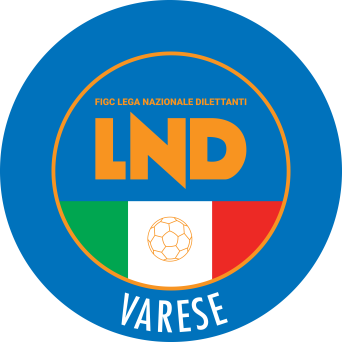 DELEGAZIONE PROVINCIALE DI VARESEV.le Ippodromo, 5921100 VARESETel. 0332 – 235544Sito internet: lombardia.lnd.itEmail: del.varese@lnd.itEmail pec: lndvarese@pec.comitatoregionalelombardia.itEmail Giudice Sportivo pec: giudicevarese@pec.comitatoregionalelombardia.itTelegram: @lndvareseStagione Sportiva 2023/2024Comunicato Ufficiale N° 12 del 05/10/2023Stagione Sportiva 2023/2024Comunicato Ufficiale N° 12 del 05/10/20237050946TOSI ALESSANDRO06/11/2005A.C.D. BREBBIA 2019A.C.D. Cardano 91Favaro Michael28/10/20073622637CORCIULO FILIPPO02/09/2014SSDARL CEDRATESE CALCIO 19853050727KARIM JIHAD19/07/2011A.S.D. TAINO3470075MALOU OURO AZIZ KENZO13/12/2013A.S.D. MALNATESE CALCIO3669626DE STEFANI NICOLAS16/03/2015A.P.D. CERESIUM BISUSTUMMATTINAPOMERIGGIOLunedì10,00 – 12,3013,30 – 16,00Martedì10,00 – 12,3013,30 – 16,00Mercoledì10,00 – 12,30CHIUSOGiovedì10,00 – 12,3013,30 – 17,00Venerdì10,00 – 12,3013,30 – 16,00Data GaraN° Gior.Squadra 1Squadra 2Data Orig.Ora Var.Ora Orig.Impianto08/10/20235 AVIRTUS CANTALUPOORATORIO SAN FRANCESCO14:3015:30C.S.COMUNALE CAMPO N.2 (E.A-D) CERRO MAGGIORE VIA ASIAGO SNCCUTULI DAVIDE(PONTE TRESA) ORLANDO CESARE(CAESAR) COLOMBO SIMONE(UNION ORATORI CASTELLANZA) LANDONI LUCA(VIRTUS CANTALUPO) RANIERI ANDREA(ARDOR A.S.D.) EPIFANI ALESSANDRO(CALCIO BOSTO) STRAZZELLA GABRIELE(MARNATE GORLA CALCIO) BANFO ROBERTO(CITTIGLIO FOOTBALL CLUB) COLOMBO LUCA(BUSTO 81 CALCIO) HOXHAJ SEMILJON(VIRTUS BISUSCHIO) LUALDI LUCA(BUSTO 81 CALCIO) MOUSTANFI MOHAMMED(CEDRATESE CALCIO 1985) LUCINI MATTEO(COGLIATESE) VANZULLI ALESSANDRO(GORLA MINORE) MARIANI LUCA(RESCALDA A.S.D.) MACCHI MATTEO(AIROLDI) MBAYE BABACAR(AZALEE GALLARATE 1980) CEFALU TOMMASO(CENTRO GERBONE) IOZZI DAVIDE(CITTIGLIO FOOTBALL CLUB) BORGHI ANDREA(COGLIATESE) DIENE ISSA LAYE(COGLIATESE) BELHAJ MOURAD(ROVELLESE) MORNATI MATTEO(TERNATESE CALCIO) Data GaraN° Gior.Squadra 1Squadra 2Data Orig.Ora Var.Ora Orig.Impianto05/10/20231 ASCHOOL OF SPORTASD CITTÃ DI SAMARATE20:30C.S.COMUNALE SAMARATE LOC.VERGHERA PIAZZA L.MILANIBOSIO TOMMASO(VIRTUS BISUSCHIO) IOZZI DAVIDE(CITTIGLIO FOOTBALL CLUB) PIROLA DANIELE(CITTIGLIO FOOTBALL CLUB) HOXHAJ SEMILJON(VIRTUS BISUSCHIO) Data GaraN° Gior.Squadra 1Squadra 2Data Orig.Ora Var.Ora Orig.Impianto14/10/20236 AAURORA INDUNOMALNATESE CALCIO15:30C.S. COMUNALE VIA BONVICINI BISUSCHIOIVANAJ MICHELE(CANTELLO BELFORTESE) MAGRO GABRIELE(CANTELLO BELFORTESE) COSTANZO VITTORIO(NUOVA ABBIATE) PACCANI DIEGO(NUOVA ABBIATE) COCCE ANTONIO(BUSTO 81 CALCIO) CANDELORO DAVIDE(NUOVA ABBIATE) WILLEMS STEFANO(PRO JUVENTUTE) GIOVINE ALESSIO(CALCIO LONATE POZZOLO) VICECONTI VINCENZO(UNION ORATORI CASTELLANZA) AIELLO ENEA(UNION TRE VALLI) Data GaraN° Gior.Squadra 1Squadra 2Data Orig.Ora Var.Ora Orig.Impianto12/10/20231 AARSAGHESEAIROLDI20:30Data GaraN° Gior.Squadra 1Squadra 2Data Orig.Ora Var.Ora Orig.Impianto04/10/20232 AGORLA MINOREGALLARATE CALCIO01/10/202319:3010:0007/10/20233 AGALLARATE CALCIO AIROLDI09/10/202316:0019:30C.S. COMUNALE VIA CANZIANI GALLARATE FRAZ. CRENNA Data GaraN° Gior.Squadra 1Squadra 2Data Orig.Ora Var.Ora Orig.Impianto05/10/20231 AFRANCE SPORTOLIMPIA TRESIANA 202224/09/202319:3010:3019/10/20234 AFRANCE SPORTUNION TRE VALLI15/10/202319:3010:30MARTEGANI MARIO(FC TRADATE) DEDA NIKOLO(MALNATESE CALCIO) VACCARO GIORGIO(AMOR SPORTIVA) BEN AICHA MOHAMED REDA(OLIMPIA TRESIANA 2022) RIZZO TOMMASO(S.LUIGI ACADEMY VISCONTI) Data GaraN° Gior.Squadra 1Squadra 2Data Orig.Ora Var.Ora Orig.Impianto04/10/20231 ACERESIUM BISUSTUMFRANCE SPORT24/09/202318:3010:00COMUNALE CRIVELLI BISUSCHIO VIA BONVICINI 710/10/20233 AACCADEMIA VARESEFRANCE SPORT08/10/202318:0011:0011/10/20233 ACERESIUM BISUSTUMUNION TRE VALLI07/10/202319:3017:00GJINI CLAUDIO(ARSAGHESE) OLIVAS CRISTIAN(UNION TRE VALLI) Data GaraN° Gior.Squadra 1Squadra 2Data Orig.Ora Var.Ora Orig.Impianto11/10/20233 AACCADEMIA VARESEUNION TRE VALLI08/10/202319:3009:00CENTRO SPORTIVO COMUNALE VARESE-CALCINATE DEGLI ORIGONI VIA VALLE LUNA 1Data GaraN° Gior.Squadra 1Squadra 2Data Orig.Ora Var.Ora Orig.Impianto09/10/20233 AARDOR A.S.D.BESNATESE sq.B08/10/202320:3010:00BOSSO TOMMASO DANIEL(JERAGHESE 1953) MIRAGLIA LIONEL(LUINO 1910) MISHAXHIU IVAN(MALNATESE CALCIO) BASILICO JORDI(CERESIUM BISUSTUM) TOLA CHRISTIAN(ARSAGHESE sq.B) GIANESSI ALESSANDRO(MALNATESE CALCIO) POLACCHI NICOLO(SOLBIATESE) Data GaraN° Gior.Squadra 1Squadra 2Data Orig.Ora Var.Ora Orig.Impianto06/10/20233 AACCADEMIA VARESEMORAZZONE08/10/202320:0014:30Data GaraN° Gior.Squadra 1Squadra 2Data Orig.Ora Var.Ora Orig.Impianto07/10/20233 AACCADEMIA VARESE sq.BLONATE CEPPINO A.S.D.08/10/202318:0016:1507/10/20233 AASD CITTÃ DI SAMARATEANTONIANA08/10/202315:0016:30INVERSIONE CAMPO19/10/20231 ABUSTO 81 CALCIOAMOR SPORTIVA24/09/202319:3011:0007/11/20233 AFBC SARONNO CALCIO 1910AMOR SPORTIVA08/10/202319:3009:30Data GaraN° Gior.Squadra 1Squadra 2Data Orig.Ora Var.Ora Orig.Impianto10/10/20232 ASUPER JOLLY TRADATETORINO CLUB MARCO PAROLO01/10/202320:0014:30BARONE GIORGIO(SOMMESE 1920) BELLI DAVIDE(GALLARATE CALCIO) 